Карар                                                                                                       ПОСТАНОвление 20 февраля 2017 йыл                         № 5                          20 февраля 2017 годО создании межведомственной комиссии по обследованию состояния пожарной безопасности  на территории сельского поселения Новозирганский сельсовет муниципального района Хайбуллинский район Республики БашкортостанВо исполнение распоряжения главы администрации муниципального района Хайбуллинский район Республики Башкортостан "Об утверждении  плана организационных мероприятий по проведению надзорно - профилактической  операции «Жилище-2017» в муниципальном районе  Хайбуллинский район Республики», Устава сельского поселения Новозирганский сельсовет муниципального района Хайбуллинский район Республики Башкортостан,  в целях организации и проведении  на территории сельского поселения  Новозирганский сельсовет комплекса профилактических мероприятий, направленных на стабилизацию обстановки с пожарами и предотвращению гибель людей на них Администрация сельского поселения Новозирганский сельсовет муниципального района Хайбуллинский район Республики Башкортостанп о с т а н о в л я е т:Создать межведомственную комиссию по обследованию состояния пожарной безопасности  на территории сельского поселения Новозирганский сельсовет муниципального района Хайбуллинский район Республики Башкортостан в составе:Шарипов Х.М. – председатель комиссии, глава сельского поселения Новозирганский сельсовет муниципального района Хайбуллинский район РБ;Члены комиссии:Аралбаева Р.Р. – управляющий делами администрации сельского поселения Новозирганский   сельсовет муниципального района Хайбуллинский район РБ;Маннапов Загир Рашитович –  сотрудник Баймакского межрайонного ОНД и ПР  (по согласованию);Кильсинбаев С.Г. – депутат Совета сельского поселения Новозирганский сельсовет  муниципального района Хайбуллинский район РБ;Шарипова Р.М. – депутат Совета сельского поселения Новозирганский сельсовет  муниципального района Хайбуллинский район РБ;Шарипов И.А. – староста дер.Илячево сельского поселения Новозирганский сельсовет  муниципального района Хайбуллинский район РБ;Слащев Н.П.- староста с.Новый Зирган сельского поселения Новозирганский сельсовет  муниципального района Хайбуллинский район РБ;2. Межведомственной комиссии  работать по  плану организационных мероприятий по проведению надзорно - профилактической  операции «Жилище-2017» в муниципальном районе  Хайбуллинский район Республики Башкортостан  утвержденной  постановлением Администрации МР Хайбуллинский район РБ от 18.01.2017 г. № 88. 3. Контроль за исполнением настоящего постановления оставляю за собой.Глава сельского поселения					                                  Х.М.ШариповБашкортостан Республикаһының Хәйбулла районы муниципаль районының Яңы Ергән ауыл советыауыл биләмәһе хакимиәте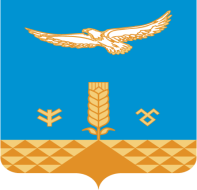 Администрация сельского     поселения Новозирганский сельсоветмуниципального районаХайбуллинский районРеспублики Башкортостан